Sine Rule, Cosine Rule and Area RuleSolutions for the assessment Sine Rule, Cosine Rule and Area RuleName :Class :Date :Mark :/13%1) Find the value of   in the triangle below, giving your answer to 3 significant figures.

      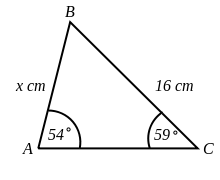 [1]  2) Find   in the triangle below, giving your answer to 3 significant figures.

      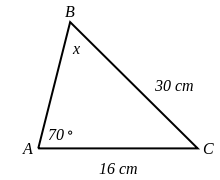 [1]  3) Find   in the triangle below, giving your answer to 3 significant figures.

      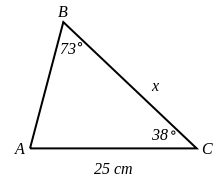 [1]  4) Find   in the triangle below, rounding your answer to 1 decimal place.

      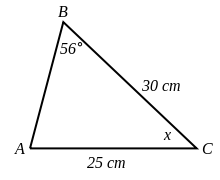 [1]  5) Find the size of angle  , giving your answer to 1 decimal place.

      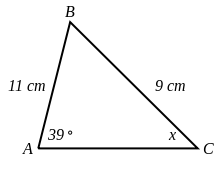 [1]  6) The path of a satellite orbiting the earth causes it to pass directly over two tracking stations A and B, which are 74 km apart. When the satellite is on one side of the two stations, the angles of elevation at A and B are measured to be 86.3 ° and 85.1 °, respectively.
Find how far the satellite is from station A and how high the satellite is above the ground. Round your answers to 2 decimal places.

      



[1]  7) Find   in the triangle below, giving your answer to 3 significant figures.

      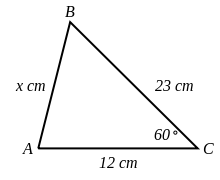 [1]  8) Find the value of   in the triangle below, giving your answer to 3 significant figures.

      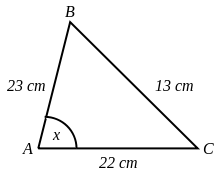 [1]  9) Points A and B are separated by a building. To find the distance between them, a surveyor locates a point C such that angle CAB =51.3 °.
The distance AC = 335 m and BC = 479 m.
Find the distance from A to B, giving your answer to 3 significant figures.

      

[1]  10) Find the area of the triangle below, giving your answer to 3 significant figures.

      

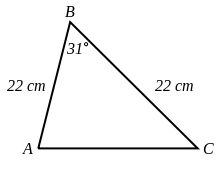 [1]  11) The area of triangle ABC is 190 cm2. Find the length of  , giving your answer to 3 significant figures.

      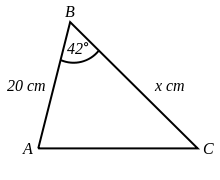 [1]  12) The area of triangle ABC is 180  . Find the size of angle  , giving your answer to 3 significant figures.

      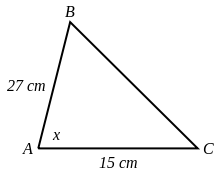 [1]  13) The area of triangle ABC is 112  .
Find the perimeter of triangle ABC, giving your answer to 3 significant figures.




      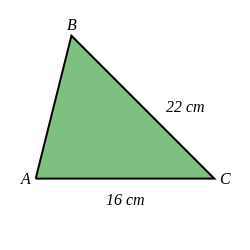 [1]  1)   = 17.0 cm2)   = 30.1 °3)   = 24.4 cm4)   = 39.8 °5) acute angle   = 50.3 °, obtuse angle   = 129.7 ° 6) Distance = 3520.58 km, Height = 3513.24 km7)   = 19.9 cm8)   = 33.5 °9) Distance = 376 m10) Area = 125  11)   = 28.4 cm12)   = 62.7 °13) Perimeter = 52.0 cm